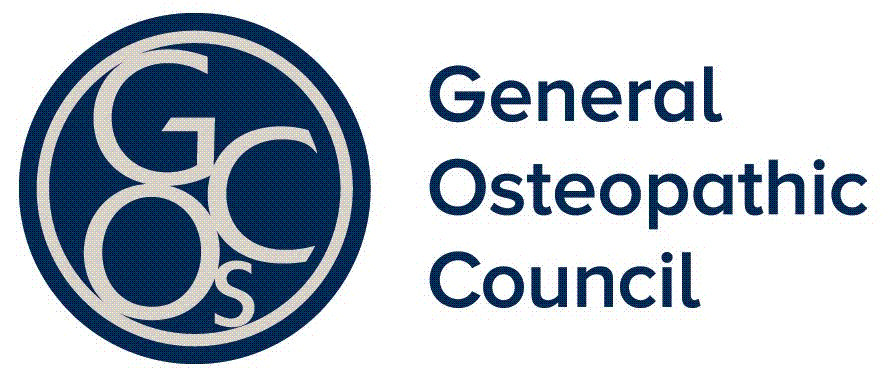 The General Osteopathic Council 020 7357 6655regulation@osteopathy.org.uk	www.osteopathy.org.uk  IntroductionThe General Osteopathic Council (GOsC) is the statutory regulator for the osteopathic profession in the United Kingdom. This guidance relates to the GOsC’s fitness to practise function and in particular the work of its Professional Conduct Committee (PCC). It is designed to make parties to a hearing aware of the approach that will be taken by the PCC during the hearing and when imposing a sanction. The guidance is therefore divided into two distinct parts: the procedure that is followed at a hearingthe framework within which the PCC will make decisions about sanctions. The guidance can be used by anyone involved in, or interested in our fitness to practise hearings, including the PCC, osteopaths and their legal representatives, professional bodies and members of the public.  The guidance is not exhaustive, nor is it intended to restrict the PCC from exercising its own judgement. The PCC will judge each case on its particular merits and set sanctions accordingly. The guidance is intended to be a ‘living document’ and will be amended from time to time, to take into account developments in case law and feedback from stakeholders, including the Professional Standards Authority for Health and Social Care (PSA).Equality and Diversity StatementThe GOsC is committed to ensuring that processes for dealing with concerns about osteopaths are just and fair. All those involved in our processes are required to be aware of and observe equality and human rights legislation. The decision making of the Committee should be consistent and impartial, and comply with the aims of the public sector Equality Duty.Hearings Professional Conduct Committee (PCC)The procedures adopted by the PCC are governed primarily by the Osteopaths Act 1993 (the Act) and the GOsC (Professional Conduct Committee) (Procedure) Rules 2000 (the Rules). Both the Human Rights Act 1998 and developments in case law also impact on the way the PCC operates.Each hearing of the PCC takes place before a panel comprising three members of the Committee. There will be at least one osteopath member and one lay member. The Chair must be a lay member.Hearings are usually held in public, unless there is a reason why some or all of it has to be held in private. This means that members of the public, including media representatives, are able to attend. The GOsC has produced a number of Practice Notes to assist the work of the PCC and the parties to a hearing. These are available on our website at: www.osteopathy.org.uk/standards/complaints/guidance-practice-notes-and-policies The PCC considers an allegation against an osteopath which falls under the following categories:Unacceptable Professional ConductProfessional IncompetenceConviction (that has material relevance)The Registrant has been included in a barred list The Registrant has been included in the children’s or adult’s list.Overview of the PCC decision-making processThe decision-making process is in three stages:1) Findings of fact Where some or all of the facts alleged against the osteopath are in dispute, the PCC will need to first consider whether they find those facts proved. The GOsC bears the burden of proof. The standard of proof which applies is called the ‘balance of probabilities’. This means that the PCC will only find the alleged fact ‘proved’ if they consider that it is more likely than not that it happened. The Legal Assessor may provide the PCC with legal advice and the PCC will go into private session to consider the findings of fact. If the PCC does not find any of the facts proved, they will ask parties to return to the hearing room and formally announce the decision and the case will be concluded. Where the PCC finds some or all of the facts proved, they will ask parties to return to the hearing room so the Chair can formally announce the decision and reasons. The hearing will then progress to Stage 2. 2) Finding on allegation Once the PCC’s findings of fact have been announced, the GOsC’s Case Presenter and the Registrant will be invited to make submissions on unacceptable professional conduct, professional incompetence or whether a criminal conviction is material to the practice of osteopathy. This is a matter for the PCC’s judgement and is not a matter of proof. The Legal Assessor may provide the PCC with legal advice and the PCC will then retire in private to consider their findings. After the PCC has reached a decision, parties will be invited into the hearing room and the Chair of the PCC will announce the decision. 3) Finding on sanction If the PCC find that the facts amount to unacceptable professional conduct, professional incompetence or that a criminal conviction is material to the practice of osteopathy, they will then hear any additional circumstances leading up to the allegations. They will receive evidence as to the character and previous history of the osteopath from the GOsC’s Case Presenter together with any mitigation from the osteopath’s representative. They will also take account of submissions made by each party on the sanction to impose.The Legal Assessor will then provide the PCC with legal advice, before the PCC deliberates in private as to the appropriate sanction to impose. The PCC’s assessment will depend upon the individual facts and circumstances of each case. The PCC will then announce the sanction in public. If the PCC finds an allegation against an osteopath is well-founded, they must impose one of four sanctions on the osteopath:admonishmentimposition of conditions on the osteopath’s practicesuspension from the Registerremoval from the Register.The Osteopathic Practice Standards (OPS)The OPS contains all the standards of conduct and competence required of osteopaths. The guidance sets out the principles of good practice. It comprises both the Standard of Proficiency and the Code of Practice required by the Osteopaths Act. The OPS covers the fundamental aspects of an osteopath’s role required for the safe, competent and ethical practice of osteopathy. The PCC must ensure that it is familiar with this guidance when determining unacceptable professional conduct and/or professional incompetence and sanction, so it makes appropriate, proportionate and fair decisions. However, a failure to follow the OPS does not automatically mean action will be taken against an osteopath. Findings available to the PCCUnacceptable Professional ConductUnacceptable professional conduct is described in the Osteopaths Act as ‘conduct which falls short of the standard required of a registered osteopath’. When exercising its judgement as to whether the facts found proved amount to unacceptable professional conduct, the PCC should have regard to the judicial guidance in Spencer v General Osteopathic Council, namely whether, to an ordinary intelligent citizen, such facts would convey an implication of moral blameworthiness and a degree of opprobrium. The concept of unacceptable professional conduct has been further explored in Shaw v General Osteopathic Council. In the course of his judgment, Mr Justice Kerr said the court should approach the concept of unacceptable professional conduct in the same way as the court did in Spencer, to the effect that the notion of moral blameworthiness is not an unnecessary gloss on the statutory language but, rather, flows directly from the meaning of the word ‘conduct’. Accordingly, the failings identified by the PCC must convey a degree (albeit not a high degree) of moral opprobrium.In addressing the threshold to be reached for conduct to be ‘serious’, Mr Justice Kerr noted that although the word does not appear in the current statutory scheme relating to doctors, it formerly appeared in the legislation. While this does not lower the threshold required for misconduct, the conduct in question, to be unacceptable professional conduct, does not need to be of such gravity that an admonishment would be too lenient.Professional IncompetenceWhile professional incompetence is not defined in the Osteopaths Act, the PCC should have regard to the OPS when deciding whether the osteopath fell below the standards of proficiency that is required for the competent and safe practise of osteopathy. Professional incompetence is a potentially wide concept (there is considerable overlap with unacceptable professional conduct) and extends to such matters as poor record keeping and poor maintenance of professional obligations. However, one isolated error would be unlikely to be serious enough to amount to professional incompetence. It is unnecessary for the PCC to decide whether each individual particular of allegation found proved, amounts to professional incompetence. What they should do is consider whether all the particulars found proved cumulatively amount to professional incompetence.Additionally, the following principles derived from case law in comparable professional regulatory statutory schemes may assist the PCC in determining whether the particulars found proved amount to professional incompetence:it is conceptually different to unacceptable professional conduct and negligence, and connotes a standard of professional performance which is unacceptably low and which (save in exceptional circumstances) has been demonstrated by reference to a fair sample of the osteopath’s worka single instance of negligent treatment, unless serious indeed, would be unlikely to constitute professional incompetenceit is not necessary or appropriate to extend the interpretation of professional incompetence in order to encompass matters which constitute unacceptable professional conduct.Criminal Offence‘Convicted of a Criminal Offence in the United Kingdom (UK)’ refers to a determination by a criminal court in the UK. The PCC is able to consider any conviction that is referred to it, even if the offence did not relate to the osteopath’s practice. The purpose of considering a conviction is not to punish the osteopath for a second time. Indeed, the PCC may find that the criminal offence in question has no material relevance to the fitness of the osteopath concerned to practise osteopathy. The PCC is primarily concerned with protecting the public interest.Cautions for criminal offencesA caution for a criminal offence may lead to an allegation that the registrant has been guilty of Unacceptable Professional Conduct.Referral to the Health CommitteeIf it appears to the PCC that an osteopath’s ability to practise osteopathy may be seriously impaired by reason of their physical or mental condition, the PCC may refer the case to the Health Committee for determination, whether or not the allegation has been proven or sanction applied.In exercising its discretion, the PCC should take into account all the circumstances of the case, including the scope of powers available to the Health Committee; and whether or not the case may call for a sanction of removal from the Register.Public interestThe Health and Social Care (Safety and Quality) Act 2015  has amended the statutory functions of the GOsC to the effect that GOsC has acquired an overarching objective of protection of the public. This involves the pursuit of a number of objectives including:maintaining public confidence in the profession of osteopathypromoting and maintaining proper professional standards and conduct for members of the profession.The PCC is required to act in accordance with the public interest, which includes:the protection of patients, colleagues and the wider public from the risk of harmmaintaining public confidence in the osteopathic professiondeclaring and upholding appropriate standards of conduct and competence among osteopathic professionals.ProportionalityIn deciding what sanction to impose, the PCC must apply the principle of proportionality, weighing the interests of the public with those of the osteopath. The PCC should consider the sanctions available starting with admonishment and choose the least severe sanction that will adequately deal with the issues in the particular case, including the pattern, nature and severity of the facts found proved. The public interest also requires:the osteopath to receive a fair and impartial hearing in appropriate cases, to be given the opportunity to return to safe and competent practise.Insight and RemediationBoth insight and remediation should be given their everyday meaning. The PCC should focus on whether there is real evidence that the osteopath has been able to look back at his or her conduct with a self critical eye and that they have acknowledged fault, expressed contrition and/or apologised. In effect, they need to demonstrate to the PCC that there is a real reason to believe they have learned a lesson from the experience. However, the PCC should be mindful of cultural differences as to how an osteopath expresses insight and apology, including non verbal cues such as lack of eye contact and facial expressions.Mitigating and Aggravating featuresThe PCC will need to consider the mitigating and aggravating features in each case, weighing them in the balance.The PCC will be less persuaded by mitigating factors when the concern is about patient safety, or is of a more serious nature, than if the concern is about public confidence in the profession. Aggravating factors (see list below) are likely to lead the PCC to consider that more serious action is required.Mitigating factors may include:evidence of the circumstances leading up to the incidents in questionevidence of good conduct following the incident in question, particularly any remedial action which addresses concerns about the osteopath’s behaviour or competenceevidence of the osteopath’s previous good characterevidence of remorse shown/insight/apology givenpersonal matters, such as work related stress or extreme circumstances which no longer existtime elapsed since the incident and absence of any subsequent allegation evidence of steps taken to avoid a repetitionrelevant continuing professional development (CPD) and courses completed by the osteopath.Aggravating features may include:a.	an abuse of the osteopath’s professional positionb.	predatory behaviour, especially where this involves vulnerable patientsc.	discrimination against patients or colleaguesd.	sexual misconducte.	failure to raise concerns/lack of candourf.	dishonestyg.	previous fitness to practise findingsh.	refusal to apologise or accept mistakesi.	the osteopath’s attitude and behaviour at the hearing.References and testimonialsOften an osteopath will present references and testimonials to support their standing in the community and/or osteopathic profession. The weight to be given to such testimonials is a matter for the PCC. The absence of such references or testimonials should not count against the osteopath. When considering such references, the PCC should consider factors such as how recent they are, and whether the writers were aware of the allegations against the osteopath and that their letters would be put to the PCC in mitigation.Time spent under an interim suspension order The general principle is that time spent by a registrant subject to an interim order is not analogous to time spent remanded in custody. However, a PCC may take into account the time spent by a registrant suspended under an interim suspension order (ISO) as a relevant factor when considering what is the appropriate and proportionate sanction. For example, if the appropriate sanction is a short period of suspension, the fact there has been an interim period of suspension over the registrant’s registration may be a relevant factor. However, the PCC should be mindful that, in an interim order hearing, the PCC is primarily concerned with assessment of the risk posed by the osteopath. This differs from the factors the PCC has regard to when deciding on the appropriate sanction to impose following its findings on the allegation.In any event, where the PCC determines that the appropriate sanction is removal from the Register, then the fact that there has been an interim suspension order in place is less relevant.  Reasons for decisionsThe PCC is required to give reasons at all the stages in its decision making and should make clear what issues are being determined at each stage. The determination should function as a stand alone document. Good determinations should be accessible as this is central to ensuring that justice is seen to be done, thereby maintaining confidence in the regulation of the profession of osteopathy. To improve both the quality and consistency of the Committee’s decision-making, the GOsC has produced guidance on drafting determinations which the PCC should have regard to when drafting the written reasons for its decisions.Circumstances where more serious action is indicatedDuty of candourActing with openness and honesty when things go wrong sits at the heart of osteopathic practice and health care. The joint statement on candour issued by the statutory regulators of healthcare professionals clearly sets out the importance of this issue.Where something goes wrong with a patient’s care which causes, or has the potential to cause, harm or distress, then an osteopath must:tell the patientoffer an explanation as to what has happened and the effects of thismake an appropriate apology.The PCC should therefore regard a registrant’s sincere explanations and apology as positive steps before, and during, a hearing as a mitigating factor. This is because it can demonstrate evidence of insight into what has gone wrong, what can be done to deal with any harm caused to the patient and what will be done to prevent matters going wrong for someone else in the future, therefore contributing to safer patient care in the future. The PCC should note, for the purposes of the hearing, an apology in itself made by a registrant will not be treated as an admission of guilt.However, where it has been determined that a registrant has taken deliberate steps to avoid being candid with a patient, with anyone involved in a patient’s care, or to prevent someone else from being candid, then this should be considered as an aggravating feature by the PCC because the patient’s interests are not being put first. Raising concerns It is vital that there is an environment and culture within osteopathy where individuals are supported in raising concerns and to take appropriate action where there are concerns about standards of care and risks to patient safety. An osteopath’s duty to raise concerns are set out in Standard C4 of the revised Osteopathic Practice Standards which states ‘You must take action to keep patients from harm’. All osteopaths have a responsibility to ensure that they and individuals in their practice are enabled to raise concerns openly and safely. A failure to raise concerns can cause or present a significant risk to patients. A breach of this standard should be taken very seriously by the PCC and should be considered as an aggravating factor by the PCC. DishonestyD15 of the Osteopathic Practice Standards requires osteopaths to be honest and trustworthy. A lack of honesty in a registrant’s practice can adversely affect patient care.Examples of dishonesty may include:deliberately withholding a necessary investigation, treatment or referral prolonging treatment unnecessarily for financial gainknowingly practising as an osteopath without appropriate professional indemnity insuranceaccepting referral feesputting pressure on a patient to obtain other professional advice or to purchase a productrecommending a professional service or product solely for financial gainimproperly amending or changing details on patient recordsborrowing money from patients, or accepting any other benefit that brings financial gain in financial dealings, whether personal or professional.Although it may not result in direct harm to patients, dishonesty related to matters outside the registrant’s clinical practice can be particularly serious because this can undermine the trust that the public place in the osteopathic profession. The PCC should take all evidence into consideration in individual cases when exercising its judgement and making a decision that is appropriate and sufficient. However, where dishonesty is persistent and/or covered up, this will bring the profession into disrepute and the appropriate sanction in this situation is likely to be removal from the Register.Sexual MisconductSexual misconduct covers a wide range of conduct spanning criminal convictions, sexual misconduct with patients, colleagues and others to breaching professional boundaries through non-consensual physical examination of patients. It is an abuse of the special position of trust that a healthcare professional occupies. It seriously undermines public trust in the profession of osteopathy and can present a risk to patient safety. In reaching a decision, the PCC should take account of the guidance issued by the PSA (formerly the Council for Healthcare Regulatory Excellence) entitled: Clear sexual boundaries between healthcare professionals and patients: guidance for fitness to practise panels (2008), in particular, the aggravating and mitigating factors relevant to sanction.D16 of the Osteopathic Practice Standards provides that the failure to establish and maintain sexual boundaries may, in particular, have a profoundly damaging effect on patients. Where sexual misconduct is proven – especially in circumstances where there has been a breach of professional boundaries involving particularly vulnerable patients, including those with emotional problems, physically disabled young people and people with learning disabilities – this will be regarded as very serious by the PCC and removal from the Register should be considered as the appropriate sanction. SanctionsThe purpose of sanctions is not to be punitive, although they may have that effect. Rather, their purpose is to protect patients and the wider public interest, which includes the protecting of members of the public, maintaining public confidence in the profession and declaring and upholding proper standards of conduct and competence.The PCC must impose a sanction when it finds unacceptable professional conduct, professional incompetence or that a criminal conviction is material to the registrant’s practice of osteopathy.The sanction must be proportionate and address the particular deficiencies highlighted by the case. For example, while an admonishment might address certain unacceptable professional conduct, where the osteopath has shown insight and is unlikely to repeat it, it is unlikely to address a finding of professional incompetence. When determining an appropriate sanction, the PCC should consider each sanction in turn, in ascending order of seriousness, namely, admonishment, conditions of practice order, suspension, and removal from the Register. The least severe sanction that deals adequately with the identified issues and concerns should be chosen.Issuing advice where a finding of Unacceptable Professional Conduct is not foundIn Spencer v General Osteopathic Council, Mr Justice Irwin considered there was ‘nothing to prevent the PCC from giving advice’ to a registrant where allegations have been made which constitute a breach of the Osteopathic Practice Standards,  but where neither professional incompetence nor unacceptable professional conduct is found. Justice Irwin also observed that, had Parliament intended to give formal powers of warning or admonition to the GOsC in circumstances where a registrant had breached the Standards but had not been guilty of unacceptable professional conduct, it ‘would have been very simple to do so’. Although a failure to comply with a provision of the Osteopathic Practice Standards does not in itself constitute unacceptable professional conduct, it might be proportionate for the PCC to issue advice to the registrant where it has concluded that the threshold of unacceptable professional conduct has not been reached in a particular case. It is envisaged that any advice given would address specific areas of the registrant’s future conduct or performance.Issuing advice in appropriate cases where the alleged conduct falls short of the threshold for unacceptable professional conduct would align with the GOsC’s overarching objective, and would assist in maintaining confidence in the osteopathic profession whilst promoting and upholding proper professional standards.If the PCC decides advice is appropriate, it must clearly set out what that advice should be with reference to the Osteopathic Practice Standards. Any advice must be relevant to the allegations found proved by the PCC.Note: Any advice issued will not be recorded on the Register of Osteopaths as it is not a formal sanction nor would any restrictions be placed on the osteopath’s registration.AdmonishmentAn admonishment is the lowest sanction that can be applied and may be appropriate where the failing or conduct is at the lower end of the spectrum. An admonishment has no direct effect on an osteopath’s practice and should only be taken if the osteopath is fit to continue practising without any restrictions. An admonishment is publicised and will remain on the osteopath’s fitness to practise record.An admonishment may be appropriate when most of the following factors are present (this list is not exhaustive):The decision to admonish an osteopath will take effect in 28 days, beginning with the date on which notification of the decision is served on the osteopath, unless there is an appeal against the decision.Conditions of Practice Order (COPO)COPO allows the osteopath to continue practising whilst providing protection for the public and patients. This sanction will affect the osteopath’s practice and may be appropriate when most of the following factors are apparent (this list is not exhaustive):The conditions may prevent the osteopath from practising in a certain way or on a particular category of patient. The osteopath may be required to undergo additional training on specific areas of their practice and possibly be required to pass an independent and objective test of competence. When formulating conditions, the PCC should have regard to the Guidance for the Professional Conduct Committee on formulating Conditions of Practice Orders.The objectives of the conditions should be made sufficiently clear for the osteopath. The PCC should identify each of the shortcomings in turn and explain how the conditions are intended to address them. The PCC should also explain any proposals or information that would assist at a future review hearing. The conditions should be:necessary in order to protect the publicrelevant to the shortcomingsproportionate to the shortcomingsworkablemeasurablecapable of being monitored andshould be addressed to the osteopath and not a third party.The PCC must specify the period for which the Order is to have effect and/or specify that a test of competence must be taken by the registrant. Any set period should be the minimum that the PCC considers necessary for the protection of the public and it should not exceed three years.  An Order will take effect in 28 days, beginning with the date on which notification of the decision is served on the osteopath, unless there is an appeal against the decision.At any time while an Order is in force, the PCC may:extend the period for which the Order has effectrevoke or vary any of the conditionsrequire the osteopath to pass a test of competencereduce the period for which the order has effectrevoke the order.Suspension of the osteopath’s registrationThe PCC should specify the duration of the Order, which cannot exceed three years. The PCC must provide reasons for the length of the Suspension Order it decides to impose, including the factors that it considered in determining the length. The PCC may wish to consider the following factors when determining the length of the suspension:the seriousness of the findings together with the mitigating/aggravating factorssufficient time is provided for the osteopath to develop insight and/or remediate their conductthe extent to which the osteopath’s behaviour put patients at risk/brought the reputation of the profession into disrepute.At any time while a Suspension Order is in force, the PCC may:extend, or further extend, the period of suspension ormake a Conditions of Practice Order with which the osteopath must comply if they resume the practice of osteopathy after the end of their period of suspension. A Suspension Order will take effect in 28 days, beginning with the date on which notification of the decision is served on the osteopath, unless there is an appeal. The PCC should therefore consider whether, in order to protect members of the public, it is also necessary to impose an interim suspension order. Removing the osteopath’s name from the RegisterA Removal is the most severe sanction that can be applied and should be used where there is no other means of protecting the public and/or maintaining confidence in the osteopathic profession. This sanction is likely to be appropriate when the behaviour is fundamentally incompatible with registration with the GOsC as an osteopath and involves any of the following (this list is not exhaustive):An order to remove an osteopath’s name from the Register will take effect in 28 days, beginning with the date on which notification of the decision is served on the osteopath, unless there is an appeal. The PCC should therefore consider whether, in order to protect patients and members of the public, it is also necessary to impose an interim suspension order. Draft Hearings and Sanctions Guidancethere is no evidence to suggest that the osteopath poses any danger to the publicthe osteopath has shown insight into their failingsthe behaviour was an isolated incidentthe behaviour was not deliberatethere has been no repetition of the behaviour since the incidentthe osteopath had acted under duressthe osteopath has genuinely expressed remorsethere is evidence that the osteopath has taken rehabilitative/corrective stepsthe osteopath has previous good history.it is possible to identify discrete aspects of the osteopath’s practice that are problematicconditions are the most appropriate and proportionate way of addressing the PCC findingsany incompetence found is not to such a degree that patients will be put at risk directly or indirectly as a result of continued registration with conditionsthere is no evidence of harmful, deep-seated personality or attitudinal problemsthe osteopath has shown insight into their failings and there is evidence of a willingness to respond positively to conditions that improve the quality of their work and promote patient safetythe osteopath has shown willingness to be open and honest with patients if things go wrongthe conditions will protect the public during the period they are in forceit is possible to formulate appropriate and practical conditions that can be easily verified and monitored.a Suspension Order will prevent the osteopath from practising as an osteopath for the duration of the Order. This sanction is appropriate for more serious offences and when some or all of the following factors are apparent (this list is not exhaustive):there has been a serious breach of the Osteopathic Practice Standards but the conduct is not fundamentally incompatible with continued registrationremoval of the osteopath from the Register would not be in the public interest, but any sanction lower than a suspension would not be sufficient to protect members of the public and maintain confidence in the professionsuspension can be used to send a message to the registrant, the profession and the public regarding the serious nature of the osteopath’s conduct there is a risk to patient safety if the osteopath’s registration were not suspendedthe osteopath has demonstrated the potential for remediation or retrainingthe osteopath has shown insufficient insight to merit the imposition of conditions or conditions would be unworkable.a reckless or intentional disregard for the principles set out in the Osteopathic Practice Standards and for patient safetya serious departure from the relevant professional standards outlined in the Osteopathic Practice Standards which is incompatible with continued registrationthe osteopath poses a risk of harm to others (patients or otherwise), either deliberately or through incompetence, particularly where there is a continuing risk to patientsserious abuse of position/trust (particularly involving vulnerable patients) or serious violation of the rights of patientsconvictions or cautions for sexual offences, including involvement in any form of child pornography, or findings of sexual misconductoffences involving violencea serious level of dishonesty (especially where persistent or covered up)persistent lack of insight into seriousness of actions or consequencesa serious lack of competence and no evidence of improvement following a period of continuous suspension or conditions of practice a failure to engage in the fitness to practise process.evidence of harmful, deep seated personality or attitudinal issues/problems.